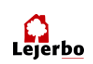 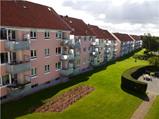  Bestyrelses møde d. 22. november 2018 Lejerbo afd. 004-0 Møllebakken		Hillerød d. 15-11-2018Formand. 		 Henning ThelinMedlem.  		 Marianne KehlerMedlem.		         	Lene BendtsenSuppleant.		 VakantSuppleant. 		 Aage SchultzKonsulent.	                  Lars EllegaardLokalinspektør.		Vakant         Møde d. 22-11-2018 kl. 16:00Mødet afholdes på lokalinspektørens kontorDagsordenPKT. 0  	Godkende referat fra sidste møde PKT. 1	Redigering af HusordenPKT. 2	Affalds situationen/containerPKT. 3	Afslag fra trykfonden, på hjertestarter	PKT. 4	Orientering ved lokalinspektøren.PKT. 5	Økonomi ved lokalinspektørenPKT. 6	To Do Liste	 Vedr. afd. 004-0 MøllebakkenUdvendig lys på blok C og E, er tændt i de lyse timer.  Jeg taler med Wirework om dette.Justering af lys på trappeopgange, så det ikke tænder når man går i gangen i lejlighederne. Jeg taler med Wirework om dette.Maling af gavle hvor malingen skaller af. Tilbud fra males afventet, kommer efter sommerferien.Opsætning af parkering forbudt skilte Venter på tilladelse fra kommunenCykelstativer i cykelskurer. Den arbejder vi på, men de er ikke lige til at finde et stativ der ikke rager for langt ud i rummet.Græsrobot i sandgrav ??. Vi ser om vi kan rykke trådenLøse tagsten mellem mur og tagrende ud for køkkenvindue i nr. 27 2. tv. Den skal vi have set på snarest muligt.Kontrol af legeplads, 3 påtalerPKT. 7	Nyt bestyrelsesmøde, dato aftalesPKT. 8	EventueltMed Venlig HilsenHenning ThelinFormand afd. 004-0 Møllebakken